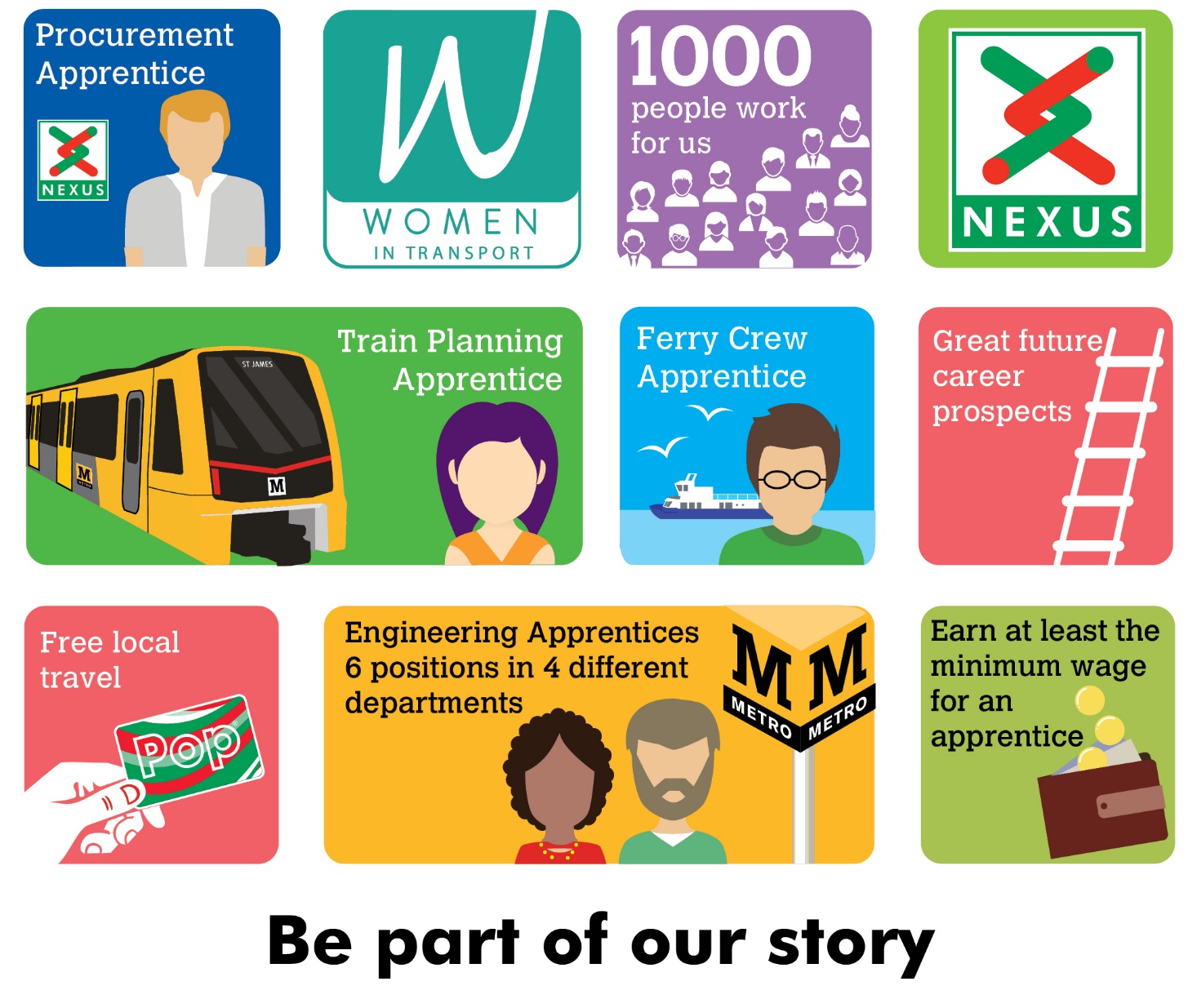 Infrastructure Delivery (Engineering CS&E) ApprenticeNexus is searching for an Apprentice to join the Infrastructure Delivery Department. The successful candidate will learn both at work and at college how to test, correlate, install and recover signalling/electrical assets/testing and terminating fibre cables.As an apprentice in the Communication, Signalling & Electrical team you will gain a working knowledge of the signalling, electrical and telecommunication systems on Metro and how they interface with other systems and equipment on the operational railway. You will also learn how to install and test new equipment as part of the essential renewal programme.  The shifts will include night shift therefore in order to be compliant with the Working Time Directive we would like to receive applications from candidates 18 years old or over as of 01/09/22.We are looking for a colleague who has a positive attitude towards learning, rules and procedures, a logical approach towards problem solving and who can remain calm under pressure.Interviews will be held on 22nd June 2022 and alternative dates will not be available.Salary - Age dependant (not less than Apprentice minimum wage), plus shift allowance if applicable.Plus, defined benefit pension scheme, free local travel and access to other benefits.Closing date 5th June 2022Find out more at nexus.org.uk 